倍特期货“两学一做”学习教育工作简报倍特期货“两学一做”收看中国共产党第十九次全国代表大会开幕式2017年10月18日，是全党和全国人民值得铭记的日子，中国共产党第十九次全国代表大会隆重开幕。期货公司支部组织公司高管、党员干部和广大员工，通过电视、网络收看了开幕大会盛况。会议伊始，大家跟随大会参会代表一起，全体起立，共唱国歌。之后大家聚精会神，仔细聆听习近平总书记代表第十八届中央委员会向党的十九大作报告，并不时做着记录。同志们不时为习总书记的报告所鼓舞，纷纷表示：党的十九大为中国特色社会主义进一步指明了前进的方向。作为党员干部，要牢固树立“四个意识”，坚定“四个自信”，坚决维护和捍卫习近平总书记在党中央和全党的核心地位，在思想上政治上行动上同以习近平同志为核心的党中央保持高度一致，立足本岗，为决胜全面建成小康社会、全面建设社会主义现代化强国、实现中国梦而奋斗！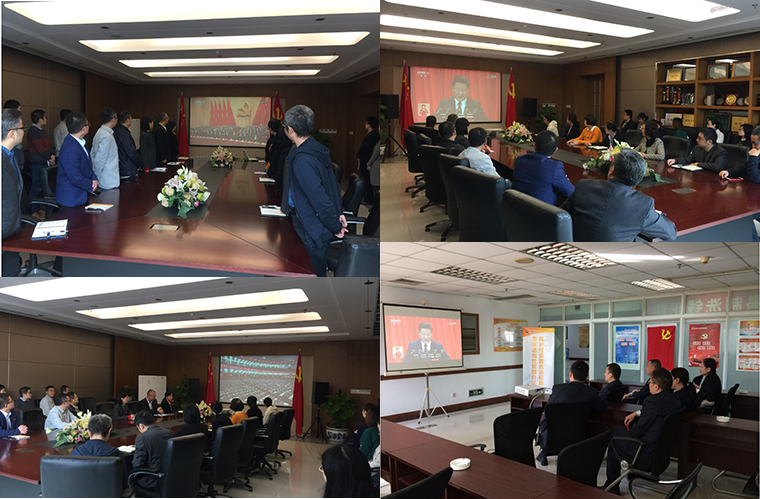 第62期第62期倍特期货“两学一做”学习教育小组 2017年10月18日